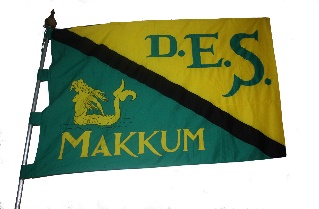 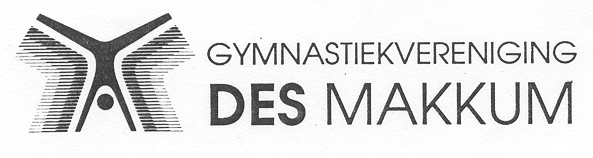 Geachte ouder / verzorger,Allereerst willen wij uw kind van harte welkom heten als lid van de gymnastiekvereniging DES Makkum.Na het volgen van 2 proeflessen, willen wij u vragen om het inschrijfformulier in te vullen voor onze ledenadministratie. U kunt dit formulier inleveren bij onze leidsters Sjoerdtje de Jong en Jacintha Ottenhof of het mailen naar desmakkum@live.nl. of penningmeesterdes@outlook.comHet innen van de contributie gebeurt in 10 termijnen. Met ingang van 2020 wordt er in Juli en Augustus geen contributie geïncasseerd. Zijn er nog vragen? Stel ze in de sporthal bij leidsters Sjoerdtje de Jong en Jacintha Ottenhof of mail desmakkum@live.nlSportieve groet,Bestuur D.E.S. Makkum											Contributie seizoen 2019/2020	(aanvinken wat van toepassing is)Kleuters:			€  145,- per jaar 	(10x €14,50)Zes tot zestien jaar		€  165,- per jaar		(10x €16,50)Zestien jaar en ouder		€  195,- per jaar 	(10x €19,50) Keurgroep			€  225,- per jaar		(10X €22,50)(Oud) gymnasten		Strippenkaart 5 lessen €25,- Strippenkaart 10 lessen €50,-Maandag:	Meisjes groep 3/4/5			17.45-18.45 uurMaandag:	Meisjes groep 6 en ouder		18.45-19.45 uurMaandag:	Dames					20.00-21.00 uurDinsdag:	Kleutergym				15.00-16.00 uur	Dinsdag:	Jongens				16.00-17.00 uurDinsdag:	Keurgroep verplichte oefenstof		17.00-19.00 uur (i.o.m. leiding)Dinsdag:	Keurgroep keuze			18.00-20.00 uur (i.o.m. leiding)Dinsdag:	(Oud) gymnasten			19.00-20.00 uurInschrijfformulierNaam			:_______________________Adres			:_______________________Postode – Woonplaats	:_______________________Geboortedatum	:_______________________Geslacht		:_______________________E-mailadres		:_______________________Telefoon		:_______________________Rekeninghouder	:_______________________Rekeningnummer	:_______________________Handtekening rekeninghouder voor automatische incasso :_______________________Ik geef WEL toestemming voor het plaatsen van foto’s/video’s op website/Fb/krant.Ik geef GEEN toestemming voor het plaatsen van foto’s/video’s op website/Fb/krant.